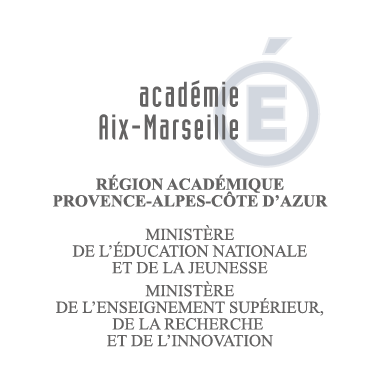 FORMULAIRE DE DEMANDE INSTITUTIONNELLED’ACCOMPAGNEMENT SPECIFIQUE (DIAS ENSEIGNANTS)
Consignes pour remplir le formulaire et pour l’envoi : Formulaire à renvoyer à la DAFIP sous forme word, au moins 15 jours avant le début du DIASEnvoi à l’adresse accompagnement-specifique@ac-aix-marseille.frRESPONSABLE DE LA DEMANDE NOM – Prénom – fonction :RESPONSABLE DE LA DEMANDE NOM – Prénom – fonction :RESPONSABLE DE LA DEMANDE NOM – Prénom – fonction :RESPONSABLE DE LA DEMANDE NOM – Prénom – fonction :PERSONNEL CONCERNEPERSONNEL CONCERNEPERSONNEL CONCERNEPERSONNEL CONCERNENOM PRENOMDISCIPLINE - CODECORPSETABLISSEMENT ET  VILLE   MOTIF DE LA DEMANDE - BESOINS PROFESSIONNELS IDENTIFIES :       Aide : Actualisation des pratiques, évolution de poste, reprise après une interruption de service, difficultés dans la pratique pédagogique      Évolution professionnelle : changement de corps, changement de discipline, détachement d’une autre administration   Remarques et commentaires du responsable de la demande :   MOTIF DE LA DEMANDE - BESOINS PROFESSIONNELS IDENTIFIES :       Aide : Actualisation des pratiques, évolution de poste, reprise après une interruption de service, difficultés dans la pratique pédagogique      Évolution professionnelle : changement de corps, changement de discipline, détachement d’une autre administration   Remarques et commentaires du responsable de la demande :   MOTIF DE LA DEMANDE - BESOINS PROFESSIONNELS IDENTIFIES :       Aide : Actualisation des pratiques, évolution de poste, reprise après une interruption de service, difficultés dans la pratique pédagogique      Évolution professionnelle : changement de corps, changement de discipline, détachement d’une autre administration   Remarques et commentaires du responsable de la demande :   MOTIF DE LA DEMANDE - BESOINS PROFESSIONNELS IDENTIFIES :       Aide : Actualisation des pratiques, évolution de poste, reprise après une interruption de service, difficultés dans la pratique pédagogique      Évolution professionnelle : changement de corps, changement de discipline, détachement d’une autre administration   Remarques et commentaires du responsable de la demande :DISPOSITIF SPECIFIQUEProgramme répondant à la nécessité d’un suivi individuel DISPOSITIF SPECIFIQUEProgramme répondant à la nécessité d’un suivi individuel DISPOSITIF SPECIFIQUEProgramme répondant à la nécessité d’un suivi individuel DISPOSITIF SPECIFIQUEProgramme répondant à la nécessité d’un suivi individuel Mise en place d’un tutorat académique Date du début de l'accompagnement                                         Date de fin Durée de l'accompagnement         1 mois                            3 mois                  autre durée                ………..Objectifs prioritaires de l'accompagnement (doivent permettre d'évaluer l'accompagnement) Modalités de tutorat :   Mise en place d’un tutorat académique Date du début de l'accompagnement                                         Date de fin Durée de l'accompagnement         1 mois                            3 mois                  autre durée                ………..Objectifs prioritaires de l'accompagnement (doivent permettre d'évaluer l'accompagnement) Modalités de tutorat :   Mise en place d’un tutorat académique Date du début de l'accompagnement                                         Date de fin Durée de l'accompagnement         1 mois                            3 mois                  autre durée                ………..Objectifs prioritaires de l'accompagnement (doivent permettre d'évaluer l'accompagnement) Modalités de tutorat :   Mise en place d’un tutorat académique Date du début de l'accompagnement                                         Date de fin Durée de l'accompagnement         1 mois                            3 mois                  autre durée                ………..Objectifs prioritaires de l'accompagnement (doivent permettre d'évaluer l'accompagnement) Modalités de tutorat :   2. AUTRES ACTIONS préconisées - Stage en entreprise ou professionnel :    oui               non  - Formation « positionnement et relations avec les élèves » :   oui               nonFormation module……………. :    oui                           non  DATE et SIGNATURE du RESPONSABLE de la demande :Le DATE et SIGNATURE de l’INTERESSÉ(E)  Mentionner à la main : « Lu et pris connaissance : Je m’engage à suivre le programme qui m’est proposé » :Le 